Supplementary figure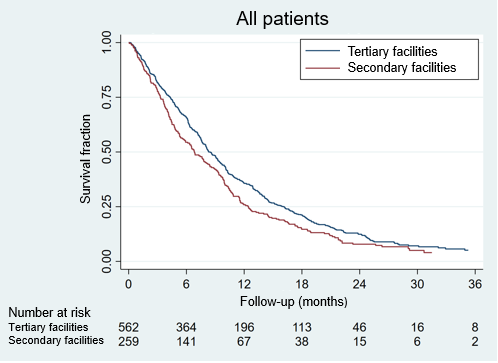 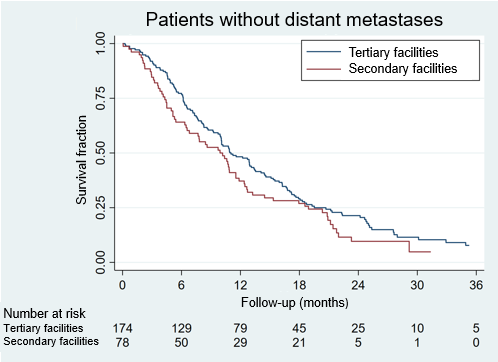 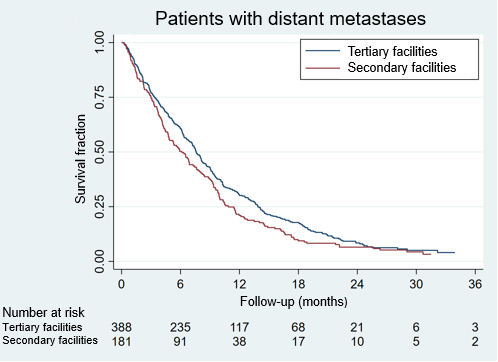 Supplementary Figure. Results of survival analysis according to facility type for the last two years of the inclusion period (2017-2018) for all patients (P=0.01), for patients without distant metastases (P=0.10), and for patients with distant metastases (P=0.04). Reporting checklist for cohort study.Based on the STROBE cohort guidelines.The STROBE checklist is distributed under the terms of the Creative Commons Attribution License CC-BY. This checklist was completed on 23. November 2021 using https://www.goodreports.org/, a tool made by the EQUATOR Network in collaboration with Penelope.aiReporting ItemPage NumberTitle and abstractTitle#1aIndicate the study’s design with a commonly used term in the title or the abstract1Abstract#1bProvide in the abstract an informative and balanced summary of what was done and what was found2IntroductionBackground / rationale#2Explain the scientific background and rationale for the investigation being reported3Objectives#3State specific objectives, including any prespecified hypotheses3MethodsStudy design#4Present key elements of study design early in the paper3Setting#5Describe the setting, locations, and relevant dates, including periods of recruitment, exposure, follow-up, and data collection4Eligibility criteria#6aGive the eligibility criteria, and the sources and methods of selection of participants. Describe methods of follow-up.4Eligibility criteria#6bFor matched studies, give matching criteria and number of exposed and unexposedn/aVariables#7Clearly define all outcomes, exposures, predictors, potential confounders, and effect modifiers. Give diagnostic criteria, if applicable4Data sources / measurement#8For each variable of interest give sources of data and details of methods of assessment (measurement). Describe comparability of assessment methods if there is more than one group. Give information separately for for exposed and unexposed groups if applicable.4-5Bias#9Describe any efforts to address potential sources of bias4-5Study size#10Explain how the study size was arrived at3-4Quantitative variables#11Explain how quantitative variables were handled in the analyses. If applicable, describe which groupings were chosen, and why5Statistical methods#12aDescribe all statistical methods, including those used to control for confounding5Statistical methods#12bDescribe any methods used to examine subgroups and interactions5Statistical methods#12cExplain how missing data were addressed4Statistical methods#12dIf applicable, explain how loss to follow-up was addressed4-5Statistical methods#12eDescribe any sensitivity analyses5ResultsParticipants#13aReport numbers of individuals at each stage of study—eg numbers potentially eligible, examined for eligibility, confirmed eligible, included in the study, completing follow-up, and analysed. Give information separately for for exposed and unexposed groups if applicable.5-6Participants#13bGive reasons for non-participation at each stage3Participants#13cConsider use of a flow diagramn/aDescriptive data#14aGive characteristics of study participants (eg demographic, clinical, social) and information on exposures and potential confounders. Give information separately for exposed and unexposed groups if applicable.5-6Descriptive data#14bIndicate number of participants with missing data for each variable of interest5-6Descriptive data#14cSummarise follow-up time (eg, average and total amount)5-6Outcome data#15Report numbers of outcome events or summary measures over time. Give information separately for exposed and unexposed groups if applicable.5-6Main results#16aGive unadjusted estimates and, if applicable, confounder-adjusted estimates and their precision (eg, 95% confidence interval). Make clear which confounders were adjusted for and why they were included5-7Main results#16bReport category boundaries when continuous variables were categorized5-7Main results#16cIf relevant, consider translating estimates of relative risk into absolute risk for a meaningful time periodn/aOther analyses#17Report other analyses done—eg analyses of subgroups and interactions, and sensitivity analyses5-7DiscussionKey results#18Summarise key results with reference to study objectives7Limitations#19Discuss limitations of the study, taking into account sources of potential bias or imprecision. Discuss both direction and magnitude of any potential bias.8-9Interpretation#20Give a cautious overall interpretation considering objectives, limitations, multiplicity of analyses, results from similar studies, and other relevant evidence.7-9Generalisability#21Discuss the generalisability (external validity) of the study results7-9Other InformationFunding#22Give the source of funding and the role of the funders for the present study and, if applicable, for the original study on which the present article is based9